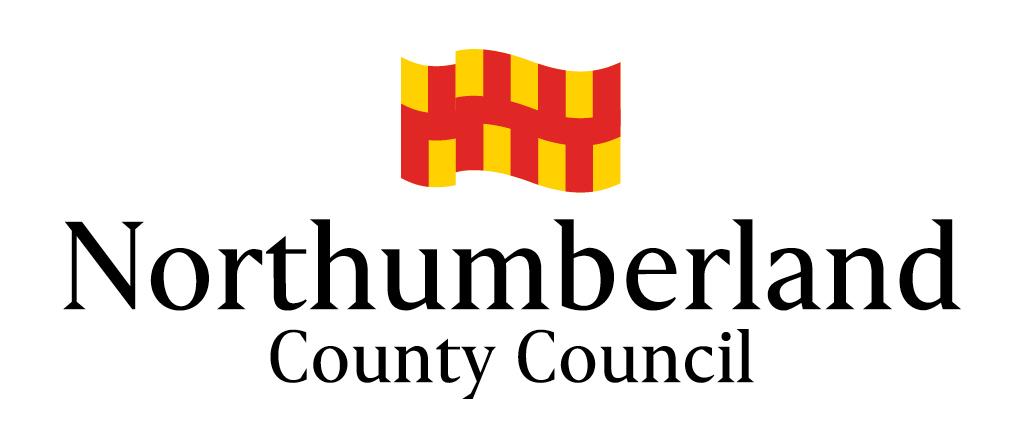 REQUEST FOR CONSIDERATION OF STATUTORY ASSESSMENT (COSA)Professionals completing this form are requesting that the Local Authority SEND Commissioning Panel consider a full assessment of need as defined in the Code of Practice 2015.Completion of the form is NOT a direct request for additional funding.The form, and its supporting evidence, will be considered at a Panel meeting where professionals from Education, Health and Social Care will decide whether the presented learner’s needs indicate that a full statutory assessment is required in order to plan provision.It is ESSENTIAL that all evidence listed on the accompanying checklist is provided AT THE SAME TIME as the request form. The accompanying guidance should also be used when completing the request form to ensure all relevant information is included.  This is a checklist of the essential and additional information needed. The Panel will not consider the request unless ALL the information listed below as essential is included. Where the box is grey, the evidence will be presented within the paperwork named at the top of the column. So, for example, the rationale for requesting a COSA is included within the request form. All written documentation must follow information governance guidelines and be:Signed, including designationDatedOn headed paper if from an organisation, school or setting Shared with parents / carersCYCLE 1	PLEASE COPY AND PASTE SUFFICIENT BOXES TO COVER ALL OUTCOMESCYCLE 2PLEASE COPY AND PASTE SUFFICIENT BOXES TO COVER ALL OUTCOMESPLEASE NOTE:ALL PAPERWORK SHOULD BE SUBMITTED IN ONE BUNDLE. At present, it is preferable for all to be submitted on paper via the courier. If it needs to be sent electronically, please scan it into ONE document and submit it to sen@northumberland.gov.ukParent/Carer Views -  Request for a Consideration of Statutory Assessment (COSA)By the time you are being asked to complete this form, you will have already been involved in discussions with school staff about your child’s progress and what is being put into place to support them. Your thoughts will have been recorded as part of the planning up to this point, and the school SENCo will have recorded and included these thoughts in the request form.This form asks you to think about some direct questions. You can, of course, ask someone to help you fill it in if you wish.  It will be included when the school submits the request. If the decision is made to carry out the statutory assessment (for EHCP), you will be asked to provide more advice, in more detail.Please feel free to add copies of any specialist reports that you have received, and return the form and any reports to school for them to send in to the Council with their completed forms.Essential EvidenceRequest FormAppendix1Completed referral form, including parental consent (NB parental responsibility)2Parent/Carer views of the needs of the child/young person and the progress they are making. Please include their short and long term aspirations3Pupils views of their needs; the support they feel helps them and what more they need4Rationale for requesting for a statutory assessment5Attendance record for the past 12 months6Provision map/SEN Support plan showing:2 cycles of APDR (over 2 terms)The use of appropriate resources and equipment to access the curriculum.Class/subject teacher planning demonstrating differentiation suitable to need and QFTadvice/expertise from SENCO/specialist school based staff7Timetable of a typical week showing support provided and GROUP SIZE/Ratio, including detail about provision in place that is different or additional to what is available to other learners8Relevant and recent reports from a suitably qualified specialist involved (past 12 months) eg  Educational Psychologist, Speech and Language Therapist, Physiotherapist, OT, CYPS, ASD/Behaviour specialists, Communication/Literacy specialists, Sensory Support specialists, Portage9For EY, evidence of consultation with EY Inclusion Consultant10Evidence of tracked progress/attainment over time and how this differs from others of the same age11Reviews of SEN Support - must include intervention plans, evidence of progress, reports/minutes of a series of meetings held with family/learner over the past 12 months. MUST include evidence of impact of interventions12Evidence of Early Help/Hub referrals with actions and outcomes (from past 12 months), if these have taken place13Relevant information relating to any identified Social Care needsAdditional Information (as applicable)Additional Information (as applicable)14SUMMARY of behaviour log with analysis; triggers, strategies employed and effectiveness of behaviour plan in place15Individual Health Care Plan16If at risk of exclusion, evidence of graduated response as described by Inclusion TeamSECTION 1 Child/Young Person and Family DetailsSECTION 1 Child/Young Person and Family DetailsSECTION 1 Child/Young Person and Family DetailsSECTION 1 Child/Young Person and Family DetailsFamily NameForenameDate of BirthNC Year GroupEducational SettingDate of admissionUPNHome LanguageGenderName of parents/carers currently living with child/young personTelephone numberRelationship to CYPContact Email addressHome Addressinc postcodeIs the child/young person Looked After (LAC)Yes/NoIs the child/young person a Child in Need or subject to a Child Protection Plan?Yes/NoIf yes to either, responsible local authority and named Social WorkerIs there an EHA in place?Yes/NoIf yes, who is the lead professional?Attendance (percentage for current academic year)CommentsSECTION 2 Referrer DetailsSECTION 2 Referrer DetailsNameEducational setting/School nameEmail addressRoleSECTION 3 Professionals InvolvedThis should include any involved over past 12 months, even if the piece of work is complete.If you are using and submitting the County SEN Support Plan as part of your application, the inclusion of section 3 in full provides sufficient detail and there is no need to complete the box below.  If not, please complete in full.SECTION 3 Professionals InvolvedThis should include any involved over past 12 months, even if the piece of work is complete.If you are using and submitting the County SEN Support Plan as part of your application, the inclusion of section 3 in full provides sufficient detail and there is no need to complete the box below.  If not, please complete in full.SECTION 3 Professionals InvolvedThis should include any involved over past 12 months, even if the piece of work is complete.If you are using and submitting the County SEN Support Plan as part of your application, the inclusion of section 3 in full provides sufficient detail and there is no need to complete the box below.  If not, please complete in full.SECTION 3 Professionals InvolvedThis should include any involved over past 12 months, even if the piece of work is complete.If you are using and submitting the County SEN Support Plan as part of your application, the inclusion of section 3 in full provides sufficient detail and there is no need to complete the box below.  If not, please complete in full.ServiceNameContact DetailsDates of involvementSECTION 4 All About MeIf you are using and submitting the County SEN Support Plan as part of your application, section 2 may be submitted as evidence for this. If not, please submit a One Page Profile which includes the following information/views:People like and admire me because….I enjoy….These things are important to me….These things are not working well….It would be better if….In the future I would like….Examples of One Page Profiles can be found within the Graduated Approach Guidance, or on line. For EY, refer to the toolkit for an example Please note that an adult can complete this on behalf of a child who is unable or unwilling to do so. It should be indicated on the profile when this has been the case.If you are using and submitting the County SEN Support Plan as part of your application, section 2 may be submitted as evidence for this. If not, please submit a One Page Profile which includes the following information/views:People like and admire me because….I enjoy….These things are important to me….These things are not working well….It would be better if….In the future I would like….Examples of One Page Profiles can be found within the Graduated Approach Guidance, or on line. For EY, refer to the toolkit for an example Please note that an adult can complete this on behalf of a child who is unable or unwilling to do so. It should be indicated on the profile when this has been the case.SECTION 5 Description of Needs (as recorded on SEN Register)SECTION 5 Description of Needs (as recorded on SEN Register)SECTION 5 Description of Needs (as recorded on SEN Register)SECTION 5 Description of Needs (as recorded on SEN Register)PLEASE ONLY TICK ONE BOX FOR PRIMARY NEED.  It is important that you decide this based on evidence/advice and that it is agreed by all involved, and that it matches what has been recorded on the school SEN register. All secondary needs that apply can be ticked.PLEASE ONLY TICK ONE BOX FOR PRIMARY NEED.  It is important that you decide this based on evidence/advice and that it is agreed by all involved, and that it matches what has been recorded on the school SEN register. All secondary needs that apply can be ticked.PLEASE ONLY TICK ONE BOX FOR PRIMARY NEED.  It is important that you decide this based on evidence/advice and that it is agreed by all involved, and that it matches what has been recorded on the school SEN register. All secondary needs that apply can be ticked.PLEASE ONLY TICK ONE BOX FOR PRIMARY NEED.  It is important that you decide this based on evidence/advice and that it is agreed by all involved, and that it matches what has been recorded on the school SEN register. All secondary needs that apply can be ticked.Type of SENCategoriesPrimary NeedSecondary needsCommunication and InteractionSpeech Language and Communication (SLCN)Communication and InteractionAutism Spectrum Disorder (ASD)Cognition and LearningSpecific Learning Difficulties (Dyslexia)(SpLD)Cognition and LearningModerate Learning Difficulties (MLD)Cognition and LearningSevere Learning Difficulties (SLD)Cognition and LearningProfound and Multiple Learning Difficulties (PMLD)Social Emotional and Mental HealthSocial Emotional and Mental Health DifficultiesSensory and PhysicalHearing Impairment (HI)Sensory and PhysicalVision Impairment (VI)Sensory and PhysicalMultisensory Impairment (deafblindness) (MSI)Sensory and PhysicalPhysical Disability (PD)Relevant background information:Communication and InteractionCommunication and InteractionStrengthsConcerns Cognition and LearningCognition and LearningStrengthsConcernsSocial Emotional and Mental HealthSocial Emotional and Mental HealthStrengthsConcernsSensory and PhysicalSensory and PhysicalStrengthsConcernsAre there any health needs? If so, how are they impacting on the learning of the child/young person?Social care information to be gathered through conversations with the CYP/Family/setting and school staffFurther Social Care information where the learner is currently known to statutory Social Care, has been known to statutory Social Care or has an EHA openSummarise your reasons for requesting a COSASECTION 6 Evidence of a Graduated ApproachIf you are using and submitting the County SEN Support Plan as part of your application, evidence of your interventions will be recorded in sections 6 and 7. Submission of these pages demonstrating 2 cycles of APDR will be sufficient.  For Early Years, you can submit Action Review Records from the toolkit reflecting 2 cycles of APDR. If you are not using either, please complete the tables below for CYCLE 1 and for CYCLE 2. You may need to copy and paste further tables as required. There should be enough tables to record all identified outcomes, provision etc from your SEN Support PlanOutcome/target: What has happened to help me to achieve this?Who did it?/Who advised us about it?How often? (frequency and duration)What resources were needed? (including costs)Evaluation of Impact - has the outcome been fully met? Has what we have done worked?Outcome/target:What has happened to help me to achieve this?Who did it?/Who advised us about it?How often? (frequency and duration)What resources were needed? (including costs)Evaluation of Impact - has the outcome been fully met? Has what we have done worked?Outcome/target:Outcome/target:What has happened to help me to achieve this?Who did it?/Who advised us about it?How often? (frequency and duration)What resources were needed? (including costs)Evaluation of Impact - has the outcome been fully met? Has what we have done worked?Outcome/target:Outcome/target:What has happened to help me to achieve this?Who did it?/Who advised us about it?How often? (frequency and duration)What resources were needed? (including costs)Evaluation of Impact - has the outcome been fully met? Has what we have done worked?SECTION 7 Child/Young Person’s previous and current academic progressIt is essential that the Local Authority has information related to progress and attainment. Schools and settings use different tracking and monitoring mechanisms,  all of which may be cited as appropriate in order to ensure that a summary of progress over time can be provided below:Time frameSubject or assessment measureAge related expectationLearner working atSECTION 8 Information SharingIn line with the SEND Code of Practice, the Local Authority must notify and gather information from relevant professionals about the education, health and care needs of the child/young person named above.  This will include gathering information from and sharing information with:Health servicesSocial Care servicesEducational and training providersEducational PsychologistsOther professionals involved with the child or young person.In addition, we will need to record aspects of the data in order to help with monitoring and for service planning purposes.Information will be shared in line with the County Council policies on Information Governance, ensuring that personal and sensitive personal data is shared with due regard to confidentiality.  We will need to keep the information until your learner reaches their 33rd birthday, as stated in the Children’s Services Policies.By signing this referral form:-you agree to the sharing of information  -you confirm that you have seen all the documents being submitted   Do you have parental responsibility?   Yes     ⬜        No   ⬜If no, who does?....................................................................................................................................NameSignatureDateLearner consentIf the learner is over 16 years of age and has mental capacity, they must also sign this themselves giving consent for the application:NameSignatureDateSECTION 9 Headteacher/Setting Leader DeclarationI confirm that I have checked that the essential evidence is all included with this application, and that the form is completed as appropriate. In line with the SEND Code of Practice (2015) education settings are advised to discuss the request for an EHC needs assessment fully with parents/carers and young people before submitting to the Local Authority. I confirm that parents/carers have seen all evidence and documentation being presented as part of this application.Please select one of the following options:I am happy that this information forms the views of our school/setting should this request be taken forward for a full statutory assessment of need  ⬜I would like the opportunity to present further information if the application is taken forward for a statutory assessment of need  ⬜NameSignatureDateChild’s nameCurrent school/settingWhat do you think about your child’s progress?What are your child’s difficulties? What do you think they need help with? Are there any barriers to learning at the moment?What additional help (beyond what is already being provided) do you think would make a difference?How does your child feel about going to school?Please use this box to write anything else that you think is importantName  …………………………………… Do you have parental responsibility?  Yes  No Signature………………………………...Date……………………………………….